Administration de médicament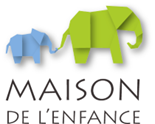 Aucun médicament n’est administré sans l’autorisation des parents. Ce formulaire doit être rempli et signé par les parents et reste valable 2 ans. Il est disponible sur notre site internet. Il autorise le personnel de la Maison de l’enfance à administrer des soins et traitement en cas de nécessité et à administrer les médicaments suivants :Courtételle, le :					Signature du / des parent(s) :Administration de médicamentAucun médicament n’est administré sans l’autorisation des parents. Ce formulaire doit être rempli et signé par les parents et reste valable 2 ans. Il est disponible sur notre site internet. Il autorise le personnel de la Maison de l’enfance à administrer des soins et traitement en cas de nécessité et à administrer les médicaments suivants :Courtételle, le :					Signature du / des parent(s) :	______________________________________________________________________________J’autorise le personnel éducatif à administrer du Dafalgan après avoir demandé confirmation auprès d’un des parentsouinonJ’autorise le personnel éducatif à administrer un médicament homéopathique (arnica, apis)ouinonJ’autorise le personnel éducatif à appliquer un désinfectant (Bepanthen, Merfen)ouinonJ’autorise le personnel éducatif à administrer du sérum physiologique ouinonJ’autorise le personnel éducatif à appliquer la protection solaire utilisé au sein de l’institutionouinonJ’autorise le personnel éducatif à administrer du Dafalgan après avoir demandé confirmation auprès d’un des parentsouinonJ’autorise le personnel éducatif à administrer un médicament homéopathique (arnica, apis)ouinonJ’autorise le personnel éducatif à appliquer un désinfectant (Bepanthen, Merfen)ouinonJ’autorise le personnel éducatif à administrer du sérum physiologique ouinonJ’autorise le personnel éducatif à appliquer la protection solaire utilisé au sein de l’institutionouinon